Ordinært bestyrelsesmøde6. november 2018Godkendelse af seneste referat - GodkendtGodkendelse af dagsorden – GodkendtPunkter uden for almindelig dagsordenaaabbbFormand: Matti SøgaardAdministrationIntet at bemærkeNæstformand: Mads DyrmoseReferentIntet at bemærkeDigitaliseringFestlokalet kører digitalt. Der er enkelte børnesygdommeArbejdsdageSidste søndag i april og septemberKasserer: Sally Bording PedersenDriftsregnskabIntet at bemærkeOpfølgningIntet at bemærkeBestyrelsesmedlem: Jacob FoldagerOverdragelserRegenburgsgade 7, 2. tv – 100 %Regenburgs Plads 3, st. th. – 100 %Eksterne HåndværkereNy låsekasse i opgangsdøren i Regenburgsgade 3 - afsluttetLyset i opgangen Silkeborgvej 68 repareres.  – afsluttet El-skabe i Silkeborgvej 58 repareres. – afsluttetDer er bestilt reparation af hul ved Regenburgsgade 1Rep. af vandskade i værksted påbegyndes uge 46.Buus Anlægsgartneri a/sGenforhandling af aftale.Dalbøge Ejendomme Intet at bemærkeBestyrelsesmedlem: Lasse PedersenVærksted / CykelrumIntet at bemærke Vaskekældre (teknisk)Intet at bemærkeErhvervslejemålIntet at bemærke.Næste møde: 29. November 2018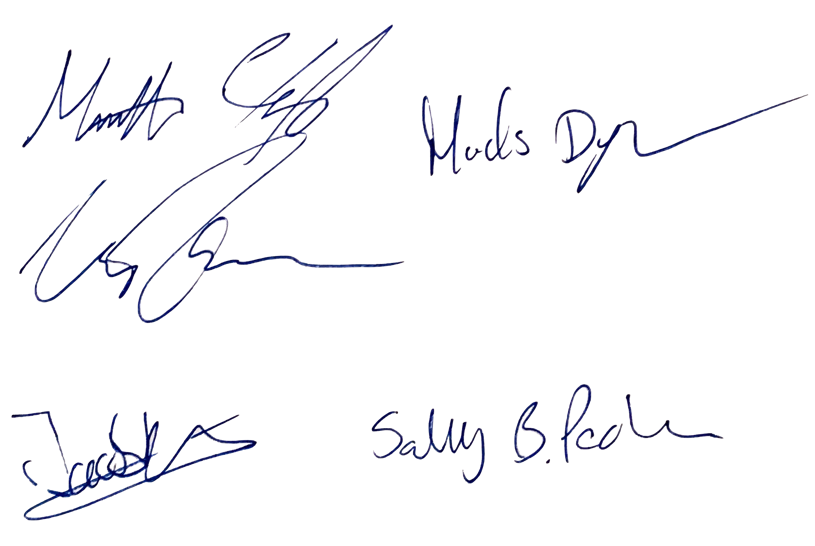 